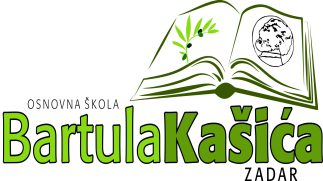 REPUBLIKA HRVATSKAOŠ BARTULA KAŠIĆA Bribirski prilaz 2 23 000 ZadarTel:023/321 -397  Fax:023/323-620Email: ured@os-bkasica-zadar.skole.hrWEB stranica Škole: http://www.os-bkasica-zadar.skole.hr/ KLASA: 003-06/18-01/04URBROJ: 2198/04-20-18-01Zadar,19. travnja 2018.POZIV članovima ŠOPozivam Vas na sjednicu Školskog odbora koja će se održati dana 23.travnja 2018.   u prostorijama Škole sa početkom u 09,00 satiD N E V N I   R E D :Usvajanje zapisnika sa prethodne sjedniceRazmatranje prijedloga o donošenju Rebalansa plana nabave za 2018.godinuRazmatranje prijedloga o donošenje izmjena i dopuna Pravilnika o radu OŠ Bartula Kašića ZadarPrethodna suglasnost za zasnivanje radnog odnosa jer obavljanje poslova ne trpi odgodu, a traje do zasnivanja radnog odnosa na temelju natječaja ili drugi propisani način, ali ne dulje od 60 danaRazno                                                                                           Predsjednik ŠO:                                                                                                   Milorad PetričevićDostaviti: 1. Elza Nadarević Baričić                 2. Anita Dukić                  3. Milorad Petričević                 4. Krešimir Mijić                 5. Matea Bakmaz                 6. Bernarda Kamber                 7.  Anica Čuka                 8. Katica Skukan,ravnateljica                 9. Oglasna ploča Škole                 10. PismohranaTemeljem Zakona o pravu na pristup informacijama sjednici mogu prisustvovati dvije osobe. Odabir će se izvršiti prema redoslijedu prijava. Najave službeniku za informiranje tel. 023/321-397, mail adresa: tajnik@os-bkasica-zadar.skole.hr